Linear Equations Quiz Answer KeyWhat is the equation for the slope of a line?Identify the slope and y-intercept of Line 2, below.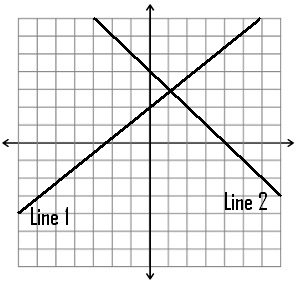 Line 2:	=	y=mx+b -> 4=6/7*0+b	b=4Without solving, what do you think slope of Line 1 is? Explain your logic.1, because Line 1 and Line 2 are perpendicular lines, the product of their slopes should equal -1.If you were in the middle of an ice rink that has “perfect ice” (no friction), 
how would you get off the ice rink? Explain your logic.Blow in the opposite direction.Throw an object in the opposite direction.Wave your hands to produce wind in the opposite direction.These actions work because the floor has no friction so the only way to move is through reaction forces / propulsion.